Vermilion Minor Hockey Board Meeting MinutesMarch 20, 2019In attendance: Jay Stepanick, Blair Molsberry, Darren James, Corrine Hinton, Kimberly Tiffinger, Leslie Carlson, Angie McDonald, Leanne Lupul, Blaine Cusack, Lisa Rochford, D.J. Mewis, Karen Selte, Kim Thompson, Tara Garnier, Ross Wilson1.  Call to Order:  Called to order at 7:05pm by Lisa2.  Approval of Agenda: The agenda was amended to include under Old Business 4a)Reduction in Tiger Pride amount b) Practice Time Proposal c)Power Skating and Open Form items a) Provincials b) Open Positions, moved by DJ, seconded by Leanne, all in favor3.  Approval of minutes:  Previous minutes were reviewed and moved by Leanne, seconded by Angie, all in favor4.  Old Business: a) Reduction in Tiger Pride Amount     -The midget boys and atom/peewee girls team previously asked for a reduction in the amount their team needs to pay per player to tiger pride based on big team, tournament not filled.  DJ made the motion to not reduce the amount payed per player, seconded by Angie, all in favorb) Practice Time Proposal     -Blair presented his proposal for practice times-see attachment     -This would utilize the ice more     -Increase the fees paid to the Town by $8000     -Blair made the motion to take his Practice Proposal to the Town, seconded by Karen, all in favorc) Power Skating    -Blair talked with Mike Applegate from HA about bringing in a power skating program in the early mornings.  HA is willing to do this, they will handle the registrations and provide the coach.     -VMHA will be the host and their members get first opportunity to sign up till a certain date and the possibly open to other kids from other associations.      -Looking at two 5 week sessions      -Blair will provide more information at the next meeting5.  New Business:President Report-NEAHL and HA AGM’s coming up April 6 & 7, if anybody has anything they would like brought forward at those meetings just let Lisa know.-The town did not get the government grant for the ice plant, the existing plant will need to get us through next season.  VMHA can apply for the grant the Town got turned down for.VP of Development Report-Position vacantVP of Business Report-Karen has looking into a fundraising opportunity, a Comedy night tentatively booked the Regional Center for Dec. 31, 2019.  Approximately $1800 plus accommodations for the comedian.  Kim Thompson said she was in contact with them as well and will elaborate more in her report.-Karen looked into the rink dividers that need to be purchased, both companies see looked at were within $100 of each other.  The cost is $8100/divider, VMHA needs 2 dividers.  Advertising can be put on these dividers.    Lisa suggested waiting to purchase till after the HA AGM as they may provide some funding for the dividers.  Kim will look into using fundraising money for these.  Kim made the motion that after the HA meeting to purchase these dividers and if VMHA can’t use the fundraising money to pay then they will be paid for out of general, seconded by DJ, all in favor.-Karen has posted the initiation dividers on kijiji but has had no response, she will keep looking into another organization that would like to purchase them.-has had a struggle with the Atomic jerseys and trying to keep the cost down when it comes to putting the logo on. Karen tried to downsize the amount of colors needed in the logo but they can’t do that.  The choices are a blank jersey in Tiger colors for no cost or the word Tigers written across the chest for a small charge.  Kim made the motion to get the Atomic Jerseys sent with the word Tigers on them, seconded by Ross, all in favorTreasurer ReportAccount balances as of February 28, 2019General Account $ 45,488.27
Concession Account $ 15,832.71
Plan 24 $ 36,568.24
GIC $11,595.11Raffle Account $ 27,470.99-Eva gets paid $1800 every two weeks, worked three extra days since last pay cheque.  Leanne made the motion to pay Eva $390 for the 3 days, seconded by Lisa, all in favor-Concession pretty much broke even-Should we look into renting out the concession?Registrar Report-not in attendanceDiscipline Coordinator Report-all good-DJ suggested that at the start of the season when all Directors email their managers etc that they include a link to the handbook and review the chain of command with them so the managers are aware of the protocol in place and can take that to all the parents on their teams.Team Accounts ReportAccount Balances as of February 28, 2019Team Account $42,713.83Tiger Development $8422.77-There are still payments needing to come out of both accounts-A question of why is VMHA in charge of team accounts and not each individual team.  A thought was there is already a struggle to get enough volunteers to cover each team’s positions as is and adding another position will make it more difficult, right now one person handles all the team accounts.  VMHA has changed up the handbook and the guidelines have been a lot more lenient as to what they were previously in regards to each teams spending.Concession Report-not in attendance but Karen presented her reportThe following were not completed and cheques can be cashedUnland-Family bondKissinger-1 concession shiftYankem-1 concession shiftInnes-only completed 3/5 concession shifts that go towards her family bond, they are wondering if VMHA will only cash one of her concession shift cheques instead of the family bond.  This was the compromise VMHA made last meeting to let the families who have not completed their family bonds to work 5 x 4 hours shifts in the booth to cover their family bond, they have been given ample opportunity to cover their bonds.  D.J. made the motion to cash the Innes family bond cheque, seconded by Karen, all in favor.Equipment Report-the amount of pucks that came back from Provincials was good-if goalies are planning on attending a camp this summer they can keep the goalie equipment-there are only a couple teams that still need to return their jerseysWebsite Report-not in attendanceDirector’s ReportInitiation (DJ Mewis)- all goodNovice (Sarah Arthur)-not in attendanceAtom (Ross Wilson)-all good-why don’t the atoms get the Scotiabank money?  Scotiabank needs to give it to a certain age group and are ok with VMHA allocating that money to all VMHA members, it is deposited into Tiger Pride and goes towards the Tim Green camp etc for all age divisions.Peewee (Leslie Carlson)-lost out in the first round of playoffsFemale Atom/Peewee (Kim Tiffinger)-Atoms are done-Peewees are heading to Lethbridge for Provincials and league playoffs next weekBantam (Jay Stepanick)-Tier 2 only has their windup left-Tier 4 have been done since the end of FebruaryMidget (Blair Molsberry)-their season is done, was a good year-not enough players to attend a tournament this coming weekend-windup this SaturdayFemale Bantam/Midget (Angie McDonald)-season has wrapped up for both teamsCoach Mentor Report-Karen forwarded the coaching evaluation forms to Blaine that Dave did on Survey Monkey.  Blaine will get them sent out.-Blaine has been in correspondence with HA about getting a Coaching Philosophy in place, he will follow through with this.Fundraising Coordinator-Kim is done in her role as fundraising coordinator but will help get the next volunteer set up.-Kim made the motion to do another cash raffle in the upcoming season, the same time frame, cost etc as last years, seconded by DJ, all in favor.  Kim will set up dates and apply for the license.-VMHA is up for working the Casino in the fourth quarter of this year, there is no date yet and Kim will look after this fundraiser.-Comedy fundraiser   -approximately $1800 plus accommodations for comedian   -profit of approximately $3500-$12000   -tentatively have the Regional Center booked for New Year ’s Eve 2019   -Comedian requires a $500 deposit   -should this be a kids welcome/comedian/dance/midnight lunch or an adult    only/supper/comedian/dance evening-Karen made the motion for VMHA to host a Comedy evening for adults only, seconded by DJ, all in favor6.  Open Forum:a) Provincials-Was a success-556 people attended the Banquet-Brought in over $30,000 for our associationb) Open PositionsPresident	VP Development	Treasurer	Coach Mentor	Fundraising CoordinatorSecretary-Various other positons on the board will let their name standRegistrar	Discipline Coordinator	Team Accounts		Equipment CoordinatorAtom Director	Atom/Peewee Girls Director	Midget Boys Director7.  Next Meeting: Special Spring meeting April 16 @ 7pm8. Adjournment: Meeting Adjourned at 9:15 pmPractice Proposal Attachment Change all practice times for Peewee-Midget from 1 hour to 1 hour 15 minWould need to start 15 min earlier-this would affect initiation, novice and skating clubThe last ice time of the day would move back 15 minutes- this would affect Jr B, Commercial, The Rock and Midgets. There would start at 9:30 instead of the current 9:15Move midget practices so there is one later practice for each team if there are two teams(currently it looks like the higher tier team practices later each night)This would add an extra ½ hour per day to our ice times and each rink and a total of 4 extra hours per week combinedSeptember-3 weeks (one rink) 8 practices per week extra 24 practice (6 hours) .75 hours per teamOctober-4 weeks(one rink) 8 practices per week extra (8 hours) 1 hour per teamNovember – 4 weeks (two rinks) 16 practices per week (16 hours) 2hours per teamDecembe-r4 weeks (two rinks) 16 practices per week (16 hours) 2hours per teamJanuary-4 weeks (two rinks) 16 practices per week (16 hours) 2hours per teamFebruary-4 weeks (two rinks) 16 practices per week (16 hours) 2hours per teamMarch-3 weeks? (one rink) 8 practices per week extra 24 practice (6 hours) .75 hours per teamTotal of 10 hours per team (80 hours total)Ice rate 2018/2019 was 97.65 after GSTEach team cost would be about $1000Registration fee increase-if we use an average of 13 players per team we would need to increase fees for these age groups between $75-$80 per player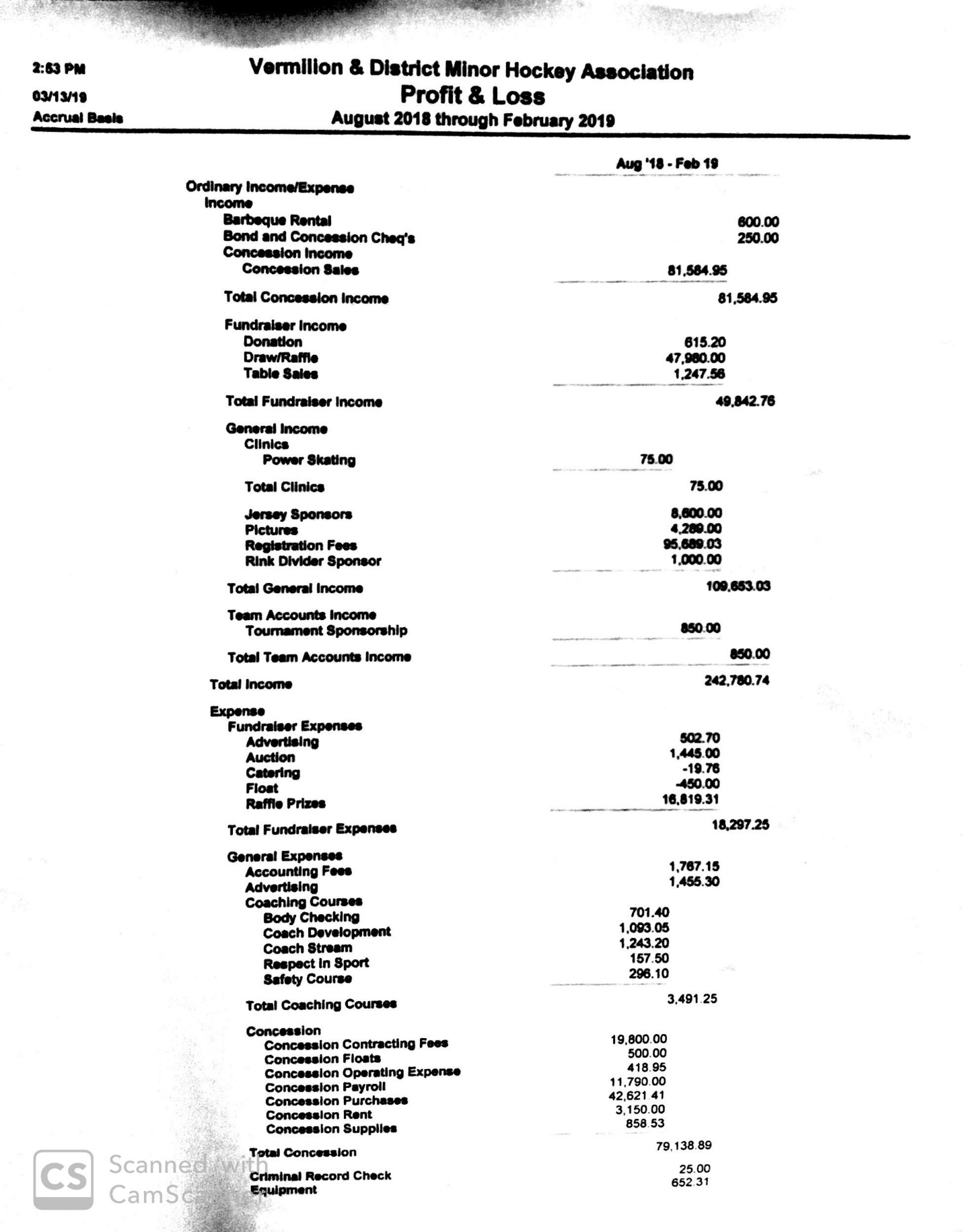 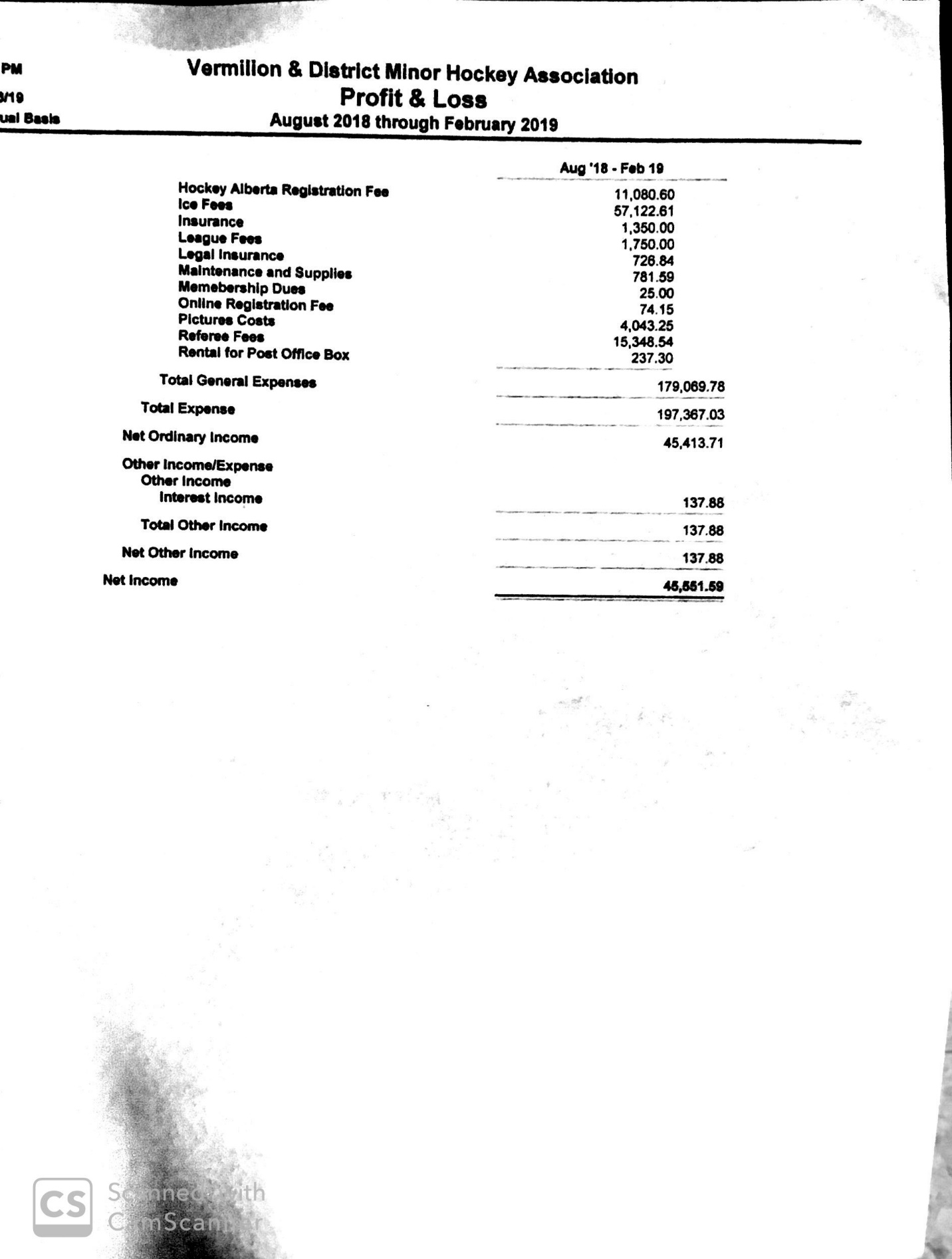 